Martfű Város Polgármesterétől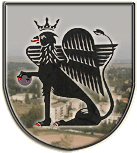 5435 Martfű, Szent István tér 1. Tel: 56/450-222; Fax: 56/450-853E-mail: titkarsag@ph.martfu.huElőterjesztés közbeszerzési szakértő megbízásáraMartfű Város Önkormányzata Képviselő-testületének 2016. május 26- ai üléséreElőkészítette: Baloghné Juhász Erzsébet irodavezetőVéleményező: Pénzügyi, Ügyrendi és Városfejlesztési BizottságDöntéshozatal: egyszerű többség Tárgyalás módja: nyilvános ülésTisztelt Képviselő Testület!A hatályos közbeszerzési törvény értelmében a Martfű Város Önkormányzata tulajdonában lévő Kérész út burkolat felújítása, valamint a Május 1. út burkolat felújítása és szélesítése közbeszerzési eljárás köteles.Martfű Város Önkormányzata Közbeszerzési Szabályzata 5.1.1. g) pontja értelmében a közbeszerzési szakértő megbízásáról a Képviselő testületnek kell döntenie.A közbeszerzési eljárás lefolytatására három ajánlatot kértünk be, melyek közül a Proment Kft.-t ajánlata, - 380.000,- Ft + Áfa – volt a legkedvezőbb, ezért javaslom megbízásukat.Kérem előterjesztésem megtárgyalását, s az alábbi határozati javaslat elfogadását.Határozati javaslat:   /2016. (…) HatározatKözbeszerzési szakértő megbízásárólMartfű Város Önkormányzatának Képviselő- testülete megtárgyalta a közbeszerzési szakértő megbízására vonatkozó előterjesztést.A Képviselő- testület a Martfű Város Önkormányzata tulajdonában lévő Kérész út burkolat felújítása, valamint a Május 1. út burkolat felújítása és szélesítése tárgyában közbeszerzési szakértőként a Proment Kft.-t bízza meg, egyben árajánlatát 380.000, Ft + Áfa összegben elfogadja. A Képviselő- testület felhatalmazza a polgármestert a megbízási szerződés aláírására, valamint az eljárás lefolytatására.Erről értesülnek:Jász-Nagykun-Szolnok Megyei Kormányhivatal Valamennyi képviselő helybenProment Kft. 5000 Szolnok Arany J. út 20. Polgármesteri Hivatal Műszaki Iroda helybenPénzügyi és Adóügyi IrodaMartfű, 2016. május 19.dr. Papp AntalpolgármesterLátta: Szász Éva jegyző